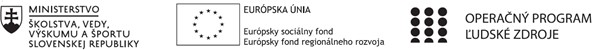 Správa o činnosti pedagogického klubuPrílohy:Prezenčná listina zo stretnutia pedagogického klubu.Fotodokumentácia.Príloha správy o činnosti pedagogického klubuPREZENČNÁ LISTINAMiesto konania stretnutia: Obchodná akadémia, Veľká okružná 32, ŽilinaDátum konania stretnutia: 11. 04. 2022Trvanie stretnutia: od 16:00 hod 	do 19:00  hodZoznam účastníkov/členov pedagogického klubu:Meno prizvaných odborníkov/iných účastníkov, ktorí nie sú členmi pedagogického klubu a podpis/y:Príloha správy o činnosti pedagogického klubuFotodokumentácia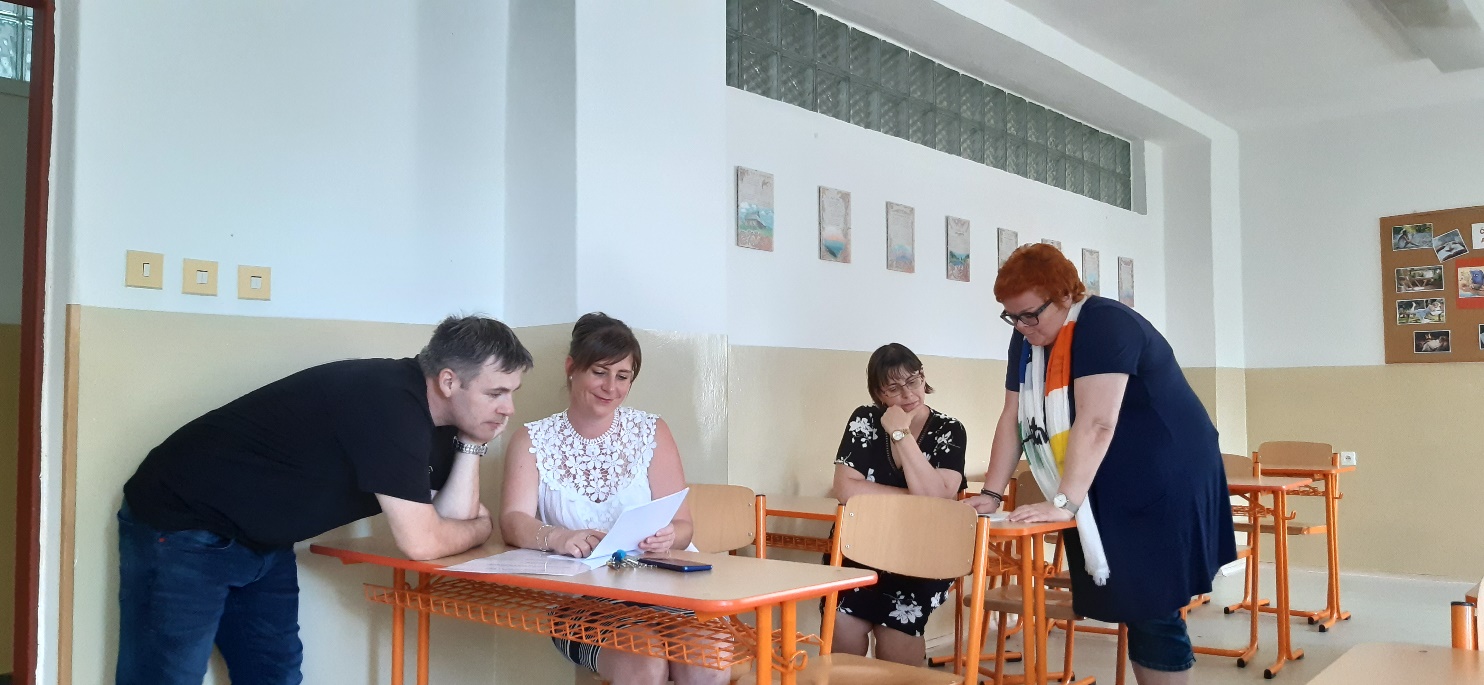 1. 	Prioritná osVzdelávanie2. 	Špecifický cieľ1.1.1 Zvýšiť inkluzívnosť a rovnaký prístup kukvalitnému vzdelávaniu a zlepšiť výsledky a kompetencie detí a žiakov3. 	PrijímateľObchodná akadémia v Žiline4. 	Názov projektuOdbornosťou držíme krok s budúcnosťou5. 	Kód projektu ITMS2014+312011Z8306. 	Názov pedagogického klubuPedagogický klub vyučujúcich matematiky, informatiky a slovenského jazyka a literatúry7. 	Dátum stretnutia pedagogického klubu11. 04. 20228. 	Miesto stretnutia pedagogického klubuObchodná akadémia, Veľká okružná 32, Žilina9. 	Meno koordinátora pedagogického klubuIng. Rudolf Zrebný10. 	Odkaz na webové sídlo zverejnenej správywww.oavoza.sk11. Manažérske zhrnutie: Na stretnutí pedagogického klubu si členovia vymieňali skúseností z využívania hromadnej korešpondencie. Zameriavali sa na význam hromadnej korešpondencie pre prax žiakov a prezentovali námety na úlohy pre žiakov reflektujúce reálne podmienky s dôrazom na využitie medzipredmetových vzťahov.        12. Hlavné body, témy stretnutia, zhrnutie priebehu stretnutia:Privítanie členov pedagogického klubu.Oboznámenie sa s rámcovým programom stretnutia.Hromadná korešpondencia je zameraná na nástroje a techniky, ktoré pomáhajú urýchliť bežné kancelárske činnosti, ktoré by inak boli veľmi časovo náročné. Napríklad je využívaná pri tvorbe a tlači letákov, brožúr, menoviek, vizitiek, je možné pomocou nej vytlačiť veľké množstvo obálok, obchodných listov, využívať pri tlači rôzne podmienky a pravidlá, filtrovať a zoraďovať príjemcov a pod..Členovia klubu si najskôr vymieňali skúsenosti z využívania hromadnej korešpondencie v bežnom živote a následne plynulo prešli k využívaniu hromadnej korešpondencie počas vyučovania. Hromadnú korešpondenciu využívajú napríklad pri tlači diplomov, v rámci slovenského jazyka a literatúry pri vytváraní útvarov administratívneho štýlu, na hodinách aplikovanej informatiky sa žiaci učia s nástrojom MS Word - Hromadná korešpondencia pracovať, vytvárajú obchodné listy, pozvánky, obálky a pod..Hromadná korešpondencia pomáha v praxi predovšetkým šetriť veľké množstvo času a zamestnávatelia zručnosť práce s Hromadnou korešpondenciou v programe MS Word vyžadujú už pri pracovných pohovoroch, čo umocňuje jej význam pre žiakov. Od prvého zoznámenia sa, keď zistia, že namiesto vypisovania 20 obálok stačí pár kliknutí myšou, až po pokročilejšie techniky, kedy vytvárajú rôzne podmienky, používajú pravidlá a upravujú kódy jednotlivých polí, žiaci so záujmom riešia jednotlivé úlohy. Motiváciou pre nich často býva práve úspora času. Členovia pedagogického klubu prezentovali rôzne námety na úlohy pre žiakov reflektujúce reálne podmienky s dôrazom na využitie medzipredmetových vzťahov, napríklad úlohy zamerané na vytvorenie žiadosti, motivačného listu, vizitiek, menoviek, parkovacích kariet...13. Závery a odporúčania:Hromadná korešpondencia je potrebná vtedy, keď chceme vytvoriť veľké množstvo listov, štítkov, obálok a pod., ktoré sú jednotné grafickým vzhľadom, ale majú rôznych adresátov, či iné informácie. Členovia pedagogického klubu sa zhodli, že je potrebné naďalej sa vo zvýšenej miere venovať nástroju hromadná korešpondencia v programe MS Word, a zároveň odporúčajú zamerať sa aj na OpenSource riešenia, ktorých súčasťou je hromadná korešpondencia. Ďalším odporúčaním je zaraďovať hromadnú korešpondenciu do vyučovania jednotlivých predmetov vo viacerých ročníkoch, aby sa práca s týmto dôležitým nástrojom v žiakoch neustále utvrdzovala.14.	Vypracoval (meno, priezvisko)Ing. Rudolf  Zrebný15.	Dátum11. 04. 202216.	Podpis17.	Schválil (meno, priezvisko)JUDr. Jana Tomaníčková18.	Dátum11. 04. 202219.	PodpisPrioritná os:VzdelávanieŠpecifický cieľ:1 . 1 . 1 Zvýšiť inkluzívnosť a rovnaký prístup ku kvalitnému vzdelávaniu a zlepšiť výsledky a kompetencie detí ažiakovPrijímateľ:Obchodná akadémia v ŽilineNázov projektu:Odbornosťou držíme krok s budúcnosťouKód ITMS projektu:312011Z830Názov pedagogického klubu:Pedagogický klub vyučujúcich matematiky, informatiky a slovenského jazyka a literatúryč.Meno a priezviskoPodpisInštitúcia1.Ing. Rudolf ZrebnýOA v Žiline2.Mgr. Zdenka DubcováOA v Žiline3.Mgr. Adriana MošatováOA v Žiline4.PaedDr. Lenka KulichováOA v Žilineč.Meno a priezviskoPodpisInštitúcia